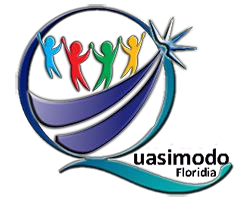 IV ISTITUTO COMPRENSIVO"S.QUASIMODO" FLORIDIAScuola dell'Infanzia, Primaria e SecondariaCONVOCAZIONE GENITORI per COMUNICAZIONI URGENTIAi genitori dell'alunno/a ……………………………………………………………………………. classe   ………… della Scuola Primaria/Secondaria di ……………………………………….. Si Comunica che:I Genitori esercenti la potestà familiare sono convocatiIe presso la sede della ScuolaPrimaria/Secondaria di 1° grado/Sede 1stituto di ……………………………………………….Per un colloquio con l'1nsegnante di ………………………….Per un colloquio con il Dirigente Scolastico1l giorno …………………………………………………….. alle ore ……………… in merito al:COMPORTAMENTOPROFITONUMERO di AssenzeALTRO ……………………………………………………………………………..IL DOCENTE………………………………….= = = = = = = = = = = = = = = = = = = = = = = = = = = = = = == = = = = = = = = = = = = = = =Il/La sottoscritto/a ……………………………………………………….. genitore dell'alunno/a…………………………………………………… frequentante la classe ………… della Scuola Primaria/Secondaria di 1°  Grado di ………………………………………………….. ha preso visione della convocazione per il giorno …………………………………….. alle ore …………Floridia,          I        I_ 	Firma del Genitore ……………………………..